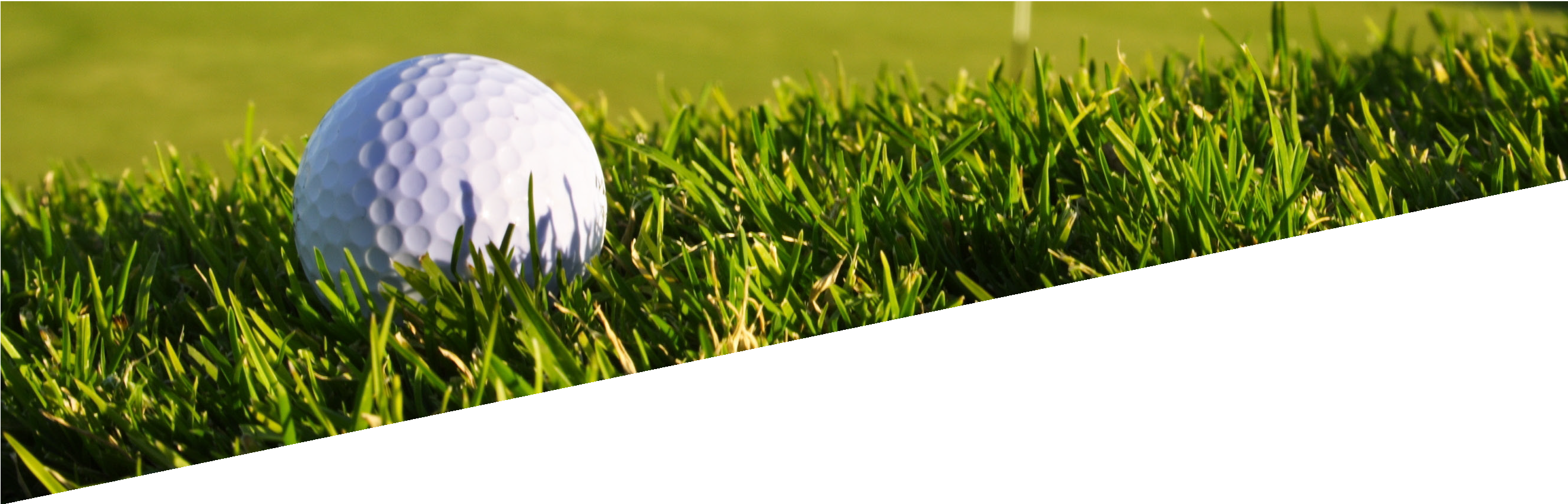 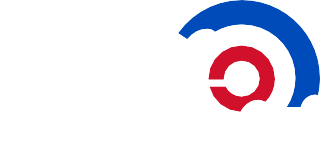 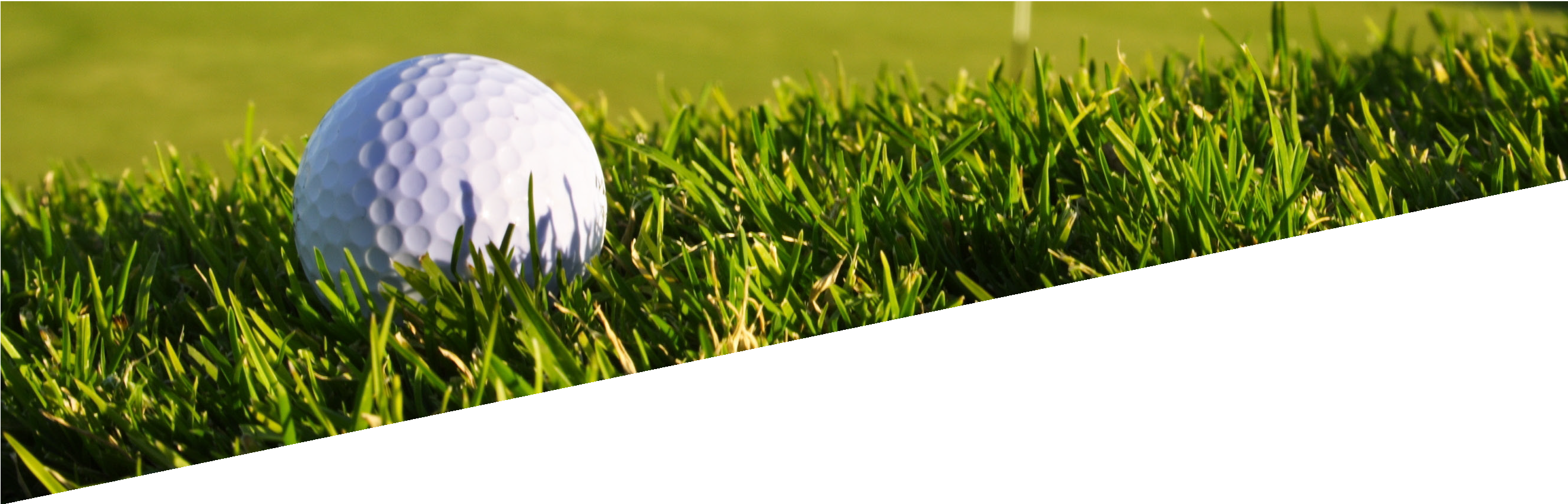 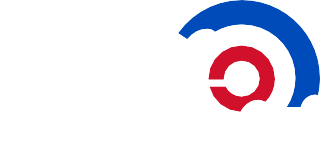 GOLF TOURNAMENTTEAM ENTRY:	 MEN	 WOMEN	 MIXED	 SENIOR (65+)(please select one)NAME (please print)	EMAILINDIVIDUAL ENTRY: (1 or 2 persons) MEN	 WOMEN	 MIXED	 SENIOR (65+)	 ANY(please select one)NAME (please print)	EMAILThis can be a team entry or an individual entry. Individuals will be matched as far as possible with others. Full payment of $170 is required by June 1, 2024 before the entry is considered registered. No rain dates avaialable. If insufficient golfers by June 1, 2024 the tournament may be cancelled and refunds issued.PLEASE SEND ENTRY TO: garry.j.jenkins@gmail.comE-TRANSFERS TO: curlingcoordinator@dixiecurlingclub.com (Using security code GOLF2024) Please send proof of payment to: garry.j.jenkins@gmail.com